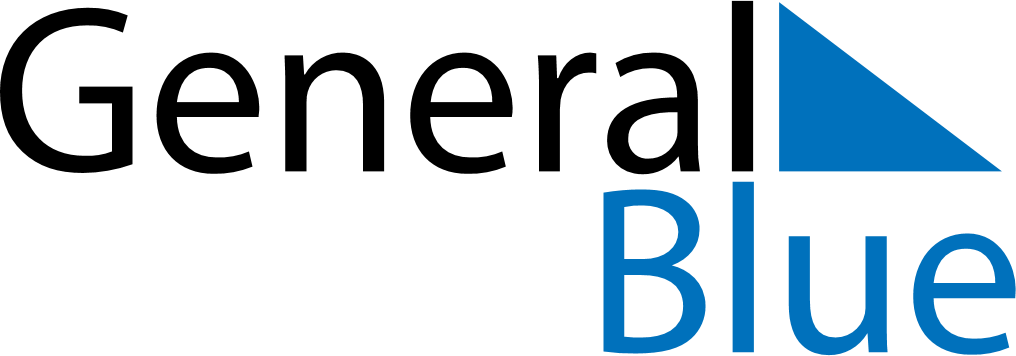 2025 – Q2Antigua and Barbuda  2025 – Q2Antigua and Barbuda  2025 – Q2Antigua and Barbuda  2025 – Q2Antigua and Barbuda  2025 – Q2Antigua and Barbuda  AprilAprilAprilAprilAprilAprilAprilMONTUEWEDTHUFRISATSUN123456789101112131415161718192021222324252627282930MayMayMayMayMayMayMayMONTUEWEDTHUFRISATSUN12345678910111213141516171819202122232425262728293031JuneJuneJuneJuneJuneJuneJuneMONTUEWEDTHUFRISATSUN123456789101112131415161718192021222324252627282930Apr 18: Good FridayApr 20: Easter SundayApr 21: Easter MondayMay 1: Labour DayJun 8: PentecostJun 9: Whit Monday